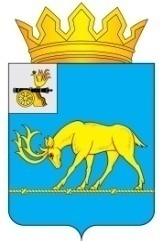 АДМИНИСТРАЦИЯ МУНИЦИПАЛЬНОГО ОБРАЗОВАНИЯ«ТЕМКИНСКИЙ РАЙОН» СМОЛЕНСКОЙ ОБЛАСТИПОСТАНОВЛЕНИЕот  14.09.2021  № 297                                                                                         с. ТемкиноО        внесении      изменения     в Административный      регламент    Предоставления  муниципальной услуги     «Утверждение     схемы      расположения земельного участка      на кадастровом плане территории» В соответствии с Федеральным законом от 27.07.2010 № 210-ФЗ                     «Об организации предоставления государственных и муниципальных услуг», Земельным кодексом Российской Федерации, Порядком разработки и утверждения административных регламентов исполнения муниципальных функций и предоставления муниципальных услуг Администрацией муниципального образования «Темкинский район» Смоленской области и ее структурными подразделениями», утвержденным постановлением Администрации муниципального образования «Темкинский район» Смоленской области от 24.07.2019 № 249, Уставом муниципального образования «Темкинский район» Смоленской области,	Администрация муниципального образования  «Темкинский район» Смоленской области п о с т а н о в л я е т:1. Внести в Административный  регламент предоставления муниципальной услуги  «Утверждение схемы расположения земельного участка на кадастровом плане территории», утвержденный постановлением Администрации муниципального образования «Темкинский район» Смоленской области от 09.06.2016 № 197 (в редакции постановлений Администрации муниципального образования «Темкинский район» Смоленской области от 17.10.2017 № 449-р, от 23.01.2018 № 42-р, от 08.10.2018 № 428-р, от 03.06.2019 № 185-р, от 30.09.2019 № 380-р) следующее изменение:1.1. Раздел 3. дополнить пунктом 3.7.  следующего содержания: «3.7. Организация предоставления муниципальных услуг вупреждающем (проактивном) режимеПри наступлении событий, являющихся основанием для предоставления муниципальных услуг, орган, предоставляющий муниципальную услугу, вправе:1) проводить мероприятия, направленные на подготовку результатов предоставления муниципальных услуг, в том числе направлять межведомственныезапросы, получать на них ответы, после чего уведомлять заявителя о возможностиподать запрос о предоставлении соответствующей услуги для немедленного получения результата предоставления такой услуги;2) при условии наличия запроса заявителя о предоставлении муниципальныхуслуг, в отношении которых у заявителя могут появиться основания для их предоставления ему в будущем, проводить мероприятия, направленные на формирование результата предоставления соответствующей услуги, в том числе направлять межведомственные запросы, получать на них ответы, формировать результат предоставления соответствующей услуги, а также предоставлять его заявителю с использованием портала государственных и муниципальных услуг и уведомлять заявителя о проведенных мероприятиях.Случаи и порядок предоставления муниципальных услуг в упреждающем (проактивном) режиме устанавливаются действующим законодательством и Административным регламентом.».2. Настоящее постановление разместить на официальном сайте Администрации муниципального образования «Темкинский район» Смоленской области в информационно-телекоммуникационной сети «Интернет».3. Контроль за исполнением настоящего постановления возложить на заместителя Главы  муниципального образования «Темкинский район» Смоленской области О.В. Григорьеву.Глава муниципального образования «Темкинский район» Смоленской области                                                     С.А. ГуляевОтп. 1 экз. – в делоИсп.  О.В. Масликтел. 2-18-4514.09.2021  Визы:             О.В. Григорьева           Т.В. Михалева	 М.С. СоболеваРазослать:                 прокуратура,                 райсовет,                 отдел экономики,                  Павлюченкову Е.О. эл.